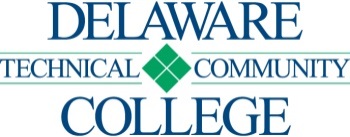 CAMPUS LOCATION: Dover								COURSE SEQUENCE SHEET	Curriculum: Visual Communications Technology – Photo Imaging					Curriculum Code Designation: VSCAASPHIEffective:	 2023-51SSC 100 is a prerequisite for all developmental and 100-level courses.				Date								Name:[ ] No developmental education requirements[ ] MAT 052[ ] MAT 062[  ] MAT 099ID#:Matriculation Date:SEMESTERSEMESTERCOURSE NUMBER AND TITLE	CreditLectureLectureLabOfferedCompletedGradePREREQUISITESPREREQUISITESPREREQUISITESCOREQUISITESFIRST SEMESTER (FALL)FIRST SEMESTER (FALL)FIRST SEMESTER (FALL)FIRST SEMESTER (FALL)FIRST SEMESTER (FALL)FIRST SEMESTER (FALL)FIRST SEMESTER (FALL)FIRST SEMESTER (FALL)FIRST SEMESTER (FALL)SSC 100 	First Year Seminar110NoneBUS 101	Intro to Business330Fal, SprSSC 100 or concurrentENG 101	Composition I330Fal, SprTest score or ENG 011 or concurrentVSC 115	Intro to Design322Fal, SprSSC 100 or concurrentVSC 160	Raster Graphics323Fal, SprSSC 100 or concurrentVSC 165	Photography I323Fal, SprSSC 100 or concurrentTOTAL16138SECOND SEMESTER (SPRING)SECOND SEMESTER (SPRING)SECOND SEMESTER (SPRING)SECOND SEMESTER (SPRING)SECOND SEMESTER (SPRING)SECOND SEMESTER (SPRING)SECOND SEMESTER (SPRING)SECOND SEMESTER (SPRING)SECOND SEMESTER (SPRING)ENG 102	Composition II 330Fal, SprENG 101HIS 131	Art History I ORHIS 132	Art History II330Fal, Spr (alt.)ENG 101 or concurrentMAT 152 Quantitative Reasoning330Fal, SprTest Score or MAT 010 or MAT 052 or concurrentVSC 109	Drawing I323Fal, SprSSC 100 or concurrentVSC 166	Advanced Photography323Fal, SprVSC 115, VSC 160, VSC 165TOTAL15136THIRD SEMESTER (FALL)THIRD SEMESTER (FALL)THIRD SEMESTER (FALL)THIRD SEMESTER (FALL)THIRD SEMESTER (FALL)THIRD SEMESTER (FALL)THIRD SEMESTER (FALL)THIRD SEMESTER (FALL)THIRD SEMESTER (FALL)Humanities Elective 330variesMKT 212   Principles of Marketing330Fal, Spr(ENG 102 or concurrent) and (BUS 101 or HRI 101 or ENT 101 or COM 140 or VSC 160)VSC 262	Web Graphics323Fal, SprVSC 115, VSC 160, VSC 210 or concurrentVSC 190	Intro to Video323Fal, SprVSC 115, VSC 160, VSC 165VSC 210	Layout Graphics323Fal, SprVSC 160 or VSC 161TOTAL15129FOURTH SEMESTER (SPRING)FOURTH SEMESTER (SPRING)FOURTH SEMESTER (SPRING)FOURTH SEMESTER (SPRING)FOURTH SEMESTER (SPRING)FOURTH SEMESTER (SPRING)FOURTH SEMESTER (SPRING)FOURTH SEMESTER (SPRING)FOURTH SEMESTER (SPRING)VSC 277  Advanced Photo and Video Editing323Spr.VSC 166 and VSC 190MKT 214	Advertising & Promotion330SprMKT 212MKT 217	Digital Marketing Fundamentals331SprMKT 212, (CIS 107 or VSC 160)VSC 251	Portfolio Workshop434SprVSC 115, VSC 160, VSC 165, VSC 210VSC 274  App Practice Photo Imaging ORVSC 293  Internship OR VSC 294  VSC Cooperative33320031010SprVSC 166, VSC 190, VSC 210Department Approval, VSC 210Department Approval, VSC 210TOTAL1611-1311-18GRAND TOTAL6249-5134-41APPROVED ELECTIVESHUMANITIES ELECTIVESPOL 111	Political Science330Fal, Spr, SumNonePSY 121	General Psychology330Fal, Spr, SumNoneSOC 111   Sociology330Fal, Spr, SumNoneCourse substitutions may be permitted with departmental approvalCourse substitutions may be permitted with departmental approvalCourse substitutions may be permitted with departmental approvalCourse substitutions may be permitted with departmental approvalCourse substitutions may be permitted with departmental approvalCourse substitutions may be permitted with departmental approvalCourse substitutions may be permitted with departmental approvalCourse substitutions may be permitted with departmental approvalCourse substitutions may be permitted with departmental approval